Washington County Heritage Center Scavenger Hunt 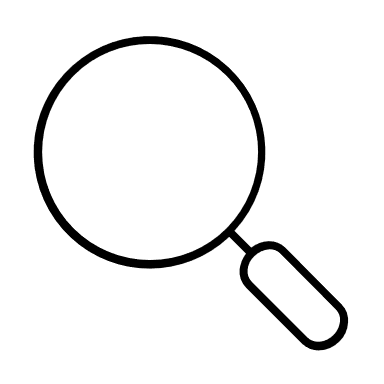 See how many of these items you can spot!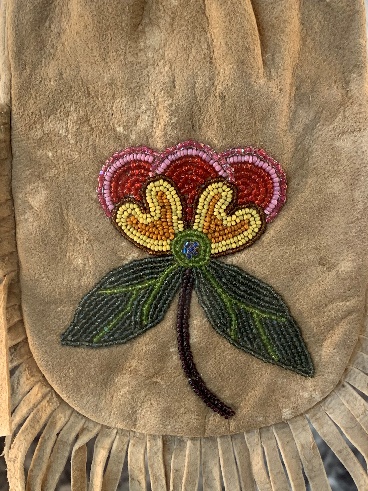 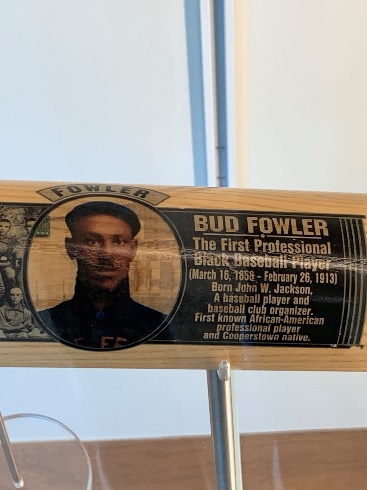 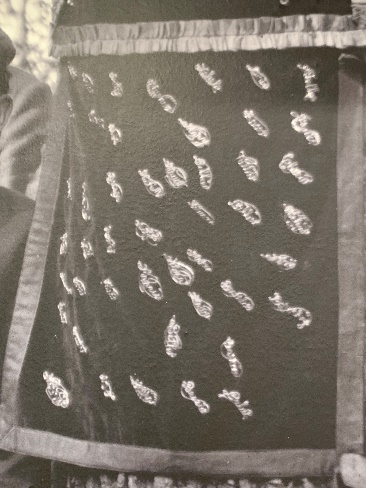 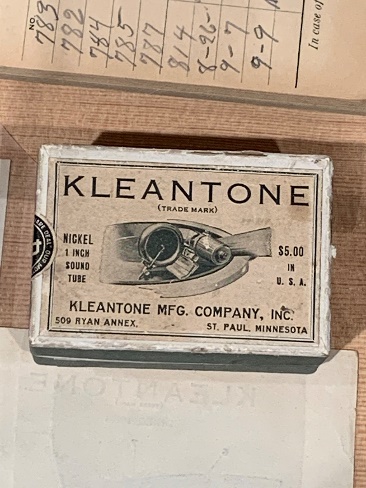 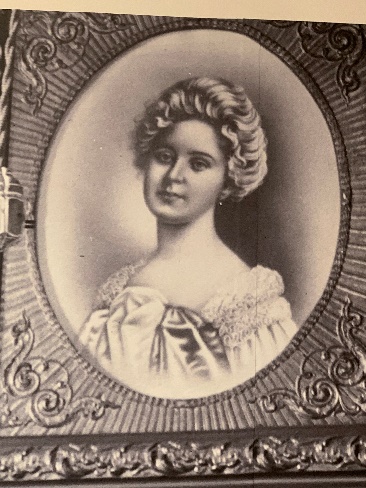 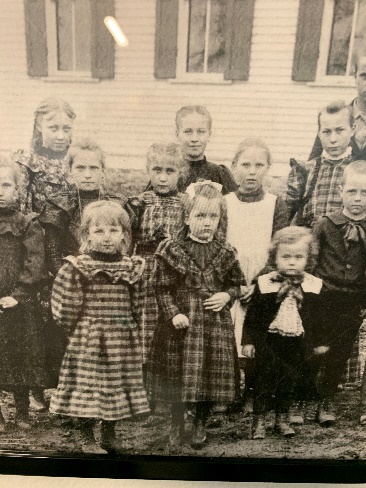 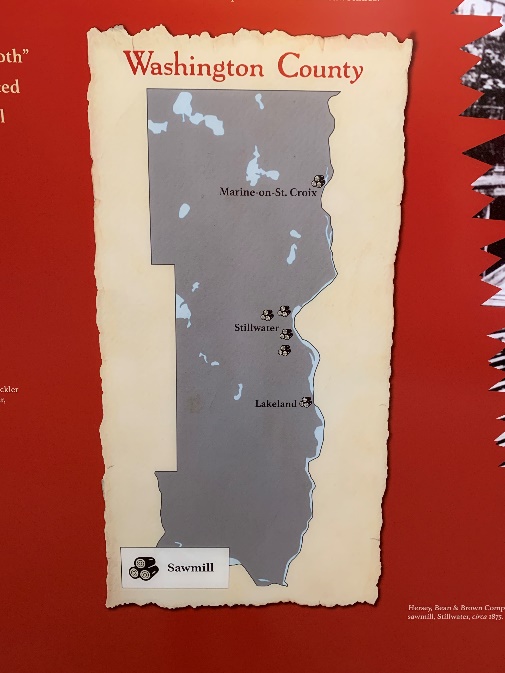 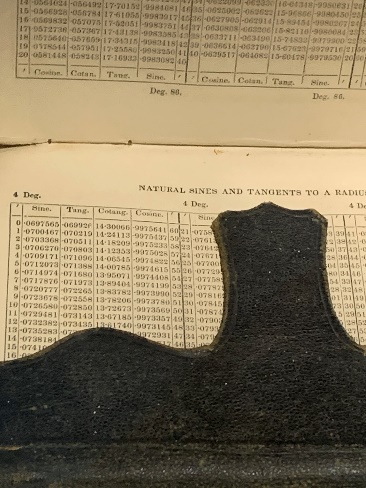 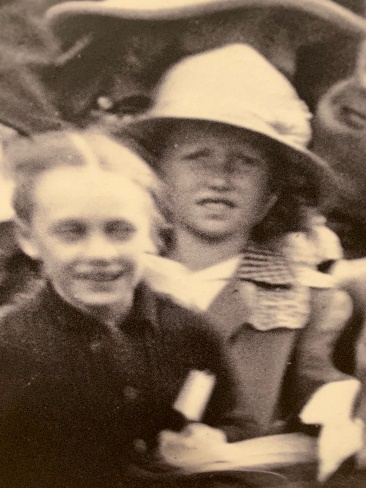 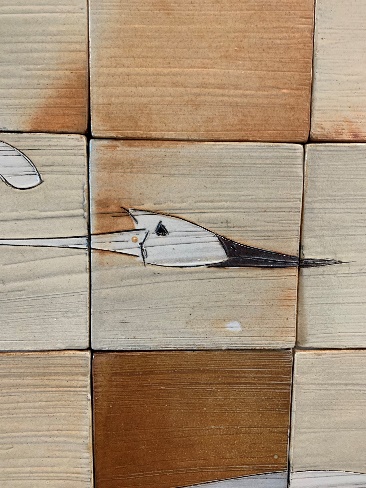 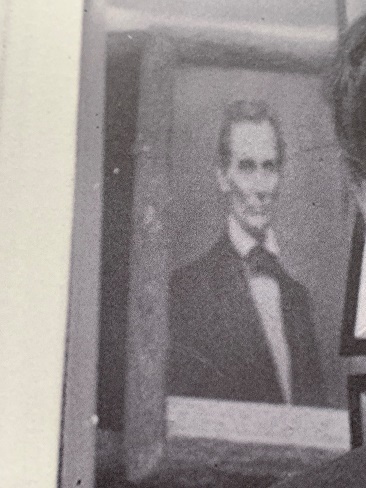 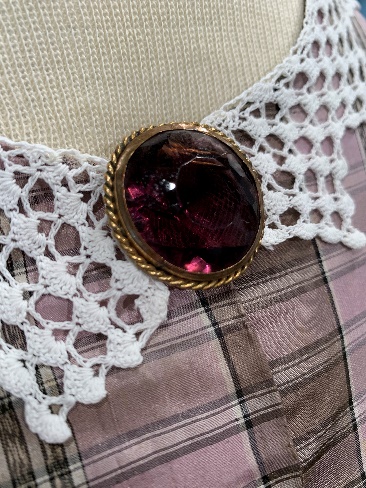 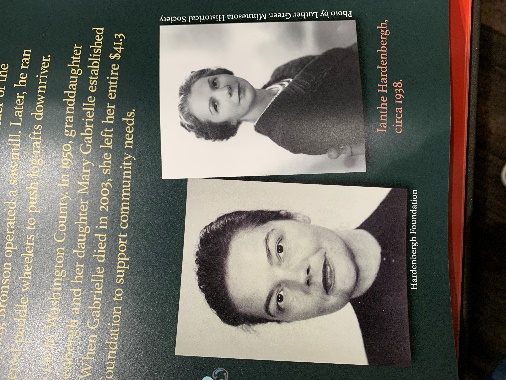 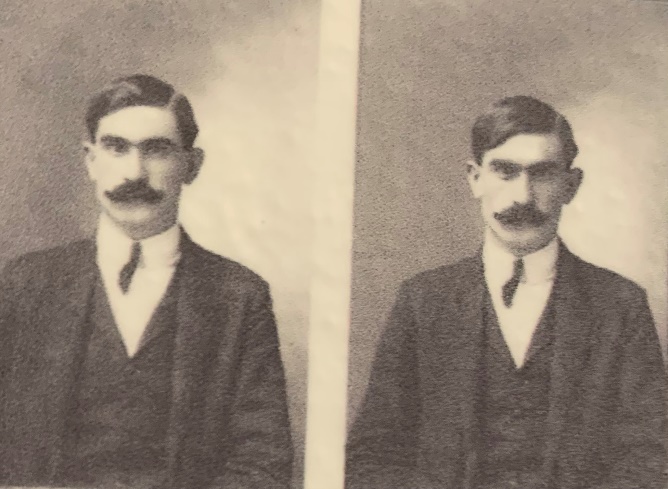 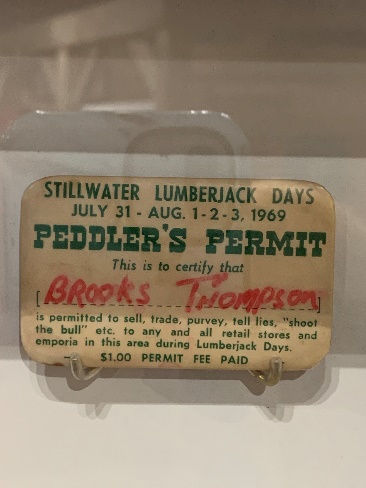 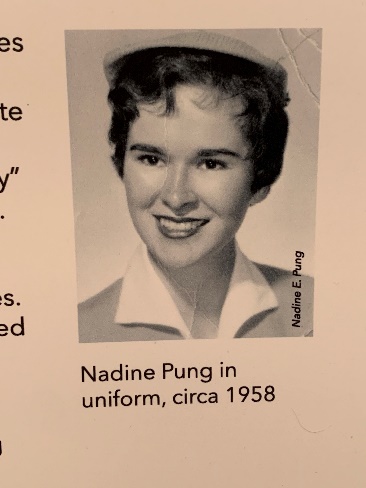 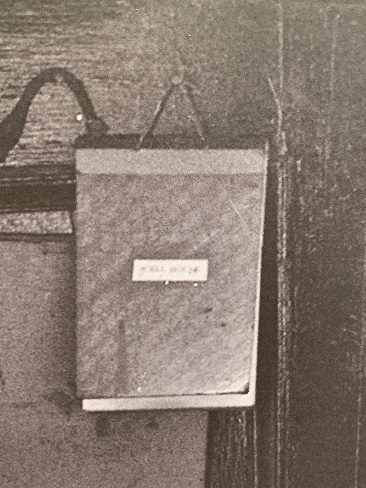 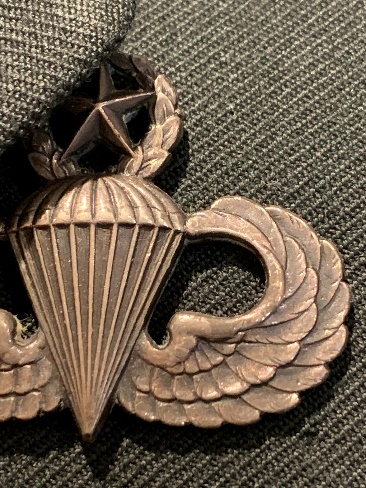 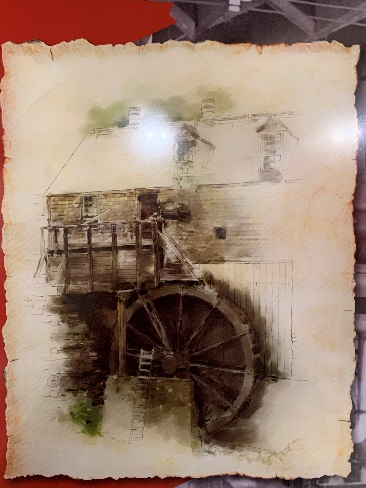 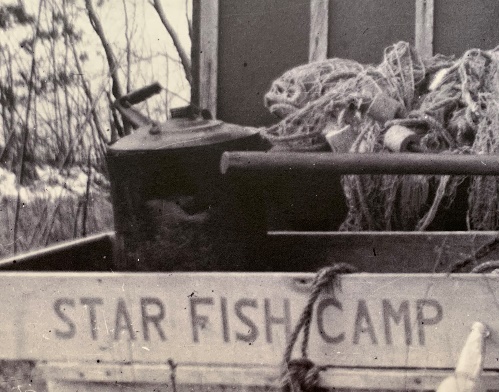 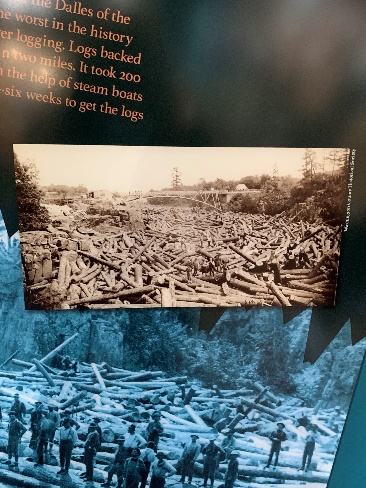 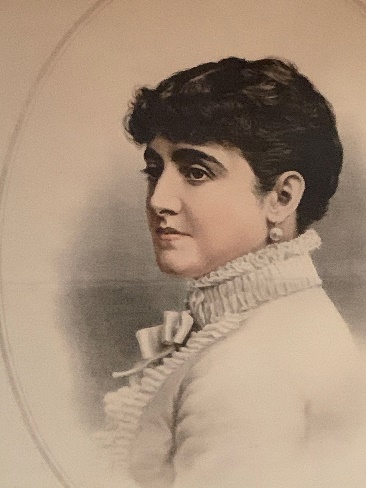 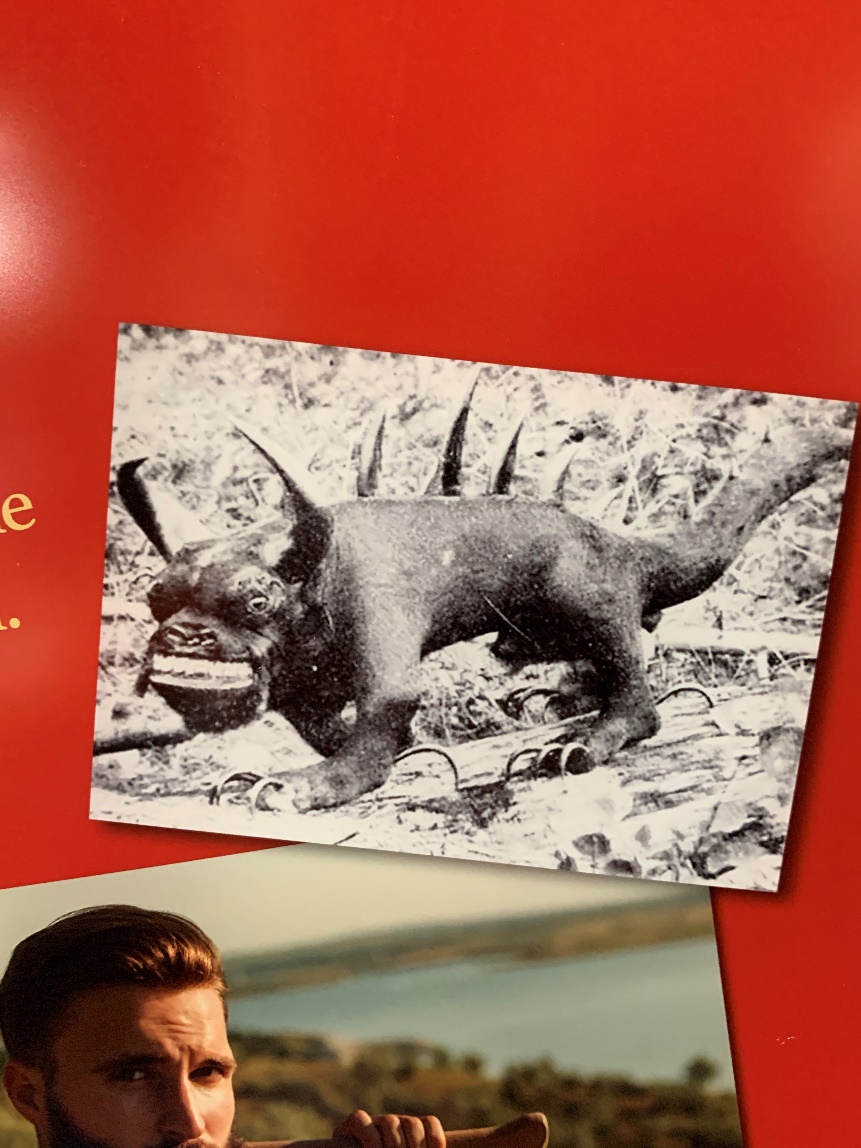 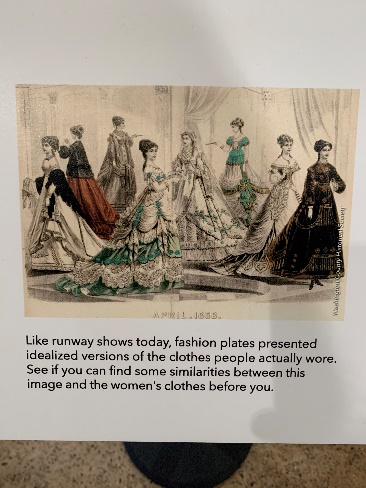 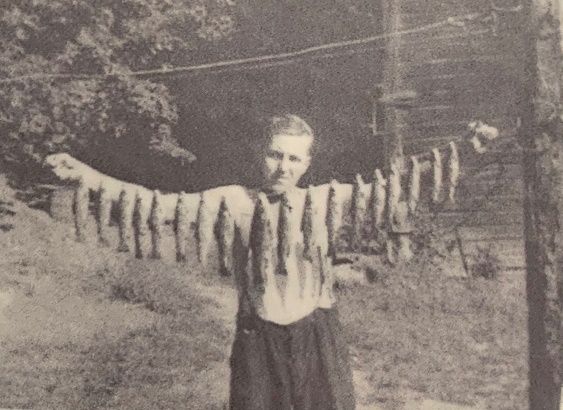 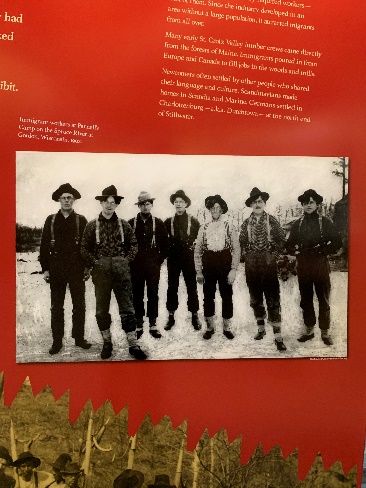 